  State of ConnecticutInvitation to Bid #19PSX0224DOG TAGS AND KENNEL TAGS (INDIVIDUALLY NUMBERED)Contract Specialist:  Teresa DupontDate Issued:  24 September 2019Due Date:  10 October 2019 at 2:00 PM Eastern TimeDepartment of Administrative ServicesProcurement Division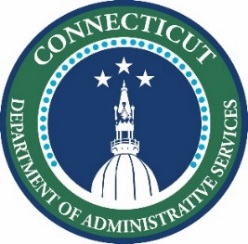 TABLE OF CONTENTSGuide to Electronic Bid Submissions	3Overview	6Scope	6Instructions to Bidders	7Bid Requirements	8Award Criteria	14Invitation to Bid (ITB)DOG TAGS AND KENNEL TAGS (INDIVIDUALLY NUMBERED)Guide to Electronic Bid SubmissionsIntroduction To BizNet It is now a requirement of Department of Administrative Services (DAS)/Procurement Division that all companies create a Business Network (BizNet) Account and add their company profiles to the State of Connecticut BizNet system.  Companies are responsible for maintaining and updating company information in their BizNet Accounts as updates occur.  Companies that have been certified through the Supplier Diversity or the Pre-Qualification Program, have already created a BizNet account.The BizNet login is: https://www.biznet.ct.gov/AccountMaint/Login.aspxNew Companies:  Create an account by clicking the BizNet login link above and then the button on the right labeled “Create New Account”.  Login and select Doing Business with the State and Company Information.  Please be sure to complete information in all tabs (Company Information, Accounts, Address, etc.).Existing Companies Needing to Update Their Information: Login to BizNet and select Doing Business with the State and Company Information.Anyone having difficulty connecting to their account or downloading or uploading forms should call DAS/Procurement Division at 860-713-5095.Business Friendly LegislationAs a result of Public Act 11-229, DAS/Procurement Division’s goal is to make doing business with the State of Connecticut more business friendly.  To eliminate redundancy, forms that were repetitively filled out with each invitation to bid are being automated in BizNet.DAS/Procurement Division began the transition to on-line bidding by automating the submission of Affidavits and Non-Discrimination forms on October 1, 2011.  Companies must submit forms electronically to their BizNet account if they haven’t already done so.  These forms must be updated on an annual basis, no later than 30 days after the effective date of any material change.  Rather than completing them with each bid submittal, companies that have already filed these forms have the ability to view, verify and update their information prior to submitting a bid response.Instructions for Uploading Affidavits and Non-Discrimination Forms:Click on the following link for instructions on how to upload Affidavits and Non-Discrimination forms:https://portal.ct.gov/-/media/DAS/DAS-Procurement-Services/Contracting/Admin-Instructions.pdf?la=enAFFIDAVITSTHE FOLLOWING FORMS MUST BE SIGNED, DATED, NOTARIZED, UPLOADED OR UPDATED ON BIZNET.  TO OBTAIN A COPY OF THESE FORMS, YOU MUST LOGIN INTO BIZNET AND FOLLOW THE INSTRUCTIONS LISTED ABOVE.OPM Ethics Form 1 – Gift & Campaign Contribution CertificationOPM Ethics Form 5 – Consulting Agreement AffidavitOPM Ethics Form 6 – Affirmation of Receipt of State Ethics Laws SummaryOPM Form 7 – Iran CertificationFor information regarding these forms, please access the Office of Policy & Management’s website by clicking on the following link:   http://www.ct.gov/opm/cwp/view.asp?a=2982&q=386038NON-DISCRIMINATION  CHOOSE ONE (1) FORM THAT APPLIES TO YOUR BUSINESS.  COMPLETE AND UPLOAD OR UPDATE ON BIZNET ANNUALLY.  TO OBTAIN A COPY OF THESE FORMS, YOU MUST LOGIN INTO BIZNET AND FOLLOW THE INSTRUCTIONS LISTED ABOVE.Form A – Representation by Individual 			(Regardless of Value)Form B – Representation by Entity 				(Valued at $50,000 or less)Form C – Affidavit by Entity	(RECOMMENDED) 	(Valued at $50,000 or more)	Form D – New Resolution by EntityForm E – Prior Resolution by Entity For information regarding these forms and on which form your company should complete, please access the Office of Policy & Management’s website by clicking following link:   http://www.ct.gov/opm/cwp/view.asp?a=2982&q=390928&opmNav_GID=1806Online Bid ResponsesAny Invitations to Bid (ITB) posted by DAS/Procurement Division must be submitted electronically.  The common forms listed below have also been automated in the BizNet system.  In addition, specific forms are now web based and fillable, as noted below.  To complete forms; download them from your BizNet account, complete your submittal response, and then upload these completed documents (as well as any other required submittal documents) through BizNet prior to the date and time upon which the Bid is due pursuant to this ITB.  Late submissions will not be accepted.  All bid responses submitted must be e-signed.  Bid responses that are not e-signed are not received by DAS/Procurement and cannot be viewed or considered.  If any required documents have not been uploaded, the system will not allow you to e-sign.  After successful e-signature, Bidders will get a confirmation that their bid has been successfully submitted.  If you do not receive this electronic confirmation, please contact DAS/Procurement at 860-713-5095.  Bid pricing will be available for public viewing for 24 hours after bid closing.Contractor Information/Electronic Signature Page – Web Based fillable FormEmployment Information Form (DAS-45) – Web Based fillable FormStatement of Qualifications (DAS-14) – PDF Fillable FormConnecticut Economic Impact Form (DAS-46) – Web Based fillable FormContract Exhibit B – Price ScheduleBid Addendum (SP-18) – if applicableAdditional forms such as those listed below must be reviewed carefully and accepted by the bidder prior to bid submittal:Standard Terms and Conditions (SP-19)Invitation to Bid Document (SP-22)Invitation to Bid Contract (SP-50)Contract Exhibit A – Description of Goods & Services and Additional Terms & ConditionsContract Exhibit C – Notice to Executive Branch State Contractors and Prospective State Contractors of Campaign Contribution and Solicitations LimitationsInsurance Accord Certificates Contractors are responsible for maintaining their BizNet account with new and/or updated insurance information.The following documentation will need to be uploaded to each company’s BizNet account and evidencing that the State of Connecticut is an additional insured:Certificate of Insurance (Accord Form)The insurance policy declaration pageThe additional insured endorsement to the policyTraining documentation relating to the completion of the above-reference forms is available through the DAS Website under “DAS Business Friendly Initiatives” at the following website:  https://portal.ct.gov/-/media/DAS/DAS-Procurement-Services/Contracting/Upload-Instructions.pdf?la=en	Bidders are cautioned that there may be additional documents, attachments or requirements depending on the complexity of the bid.  Please read ALL bid documents carefully and provide all required information.  Failure to do so may result in rejection of your bid.  OverviewThe State of Connecticut Department of Administrative Services (“DAS”) is soliciting bids for DOG TAGS AND KENNEL TAGS (INDIVIDUALLY NUMBERED) for the 2020/2021 and 2021/2022 years for the Department of Agriculture (“DAG”) per the specifications listed in Exhibit A and Exhibit B.In November of each contract year, DAG will send out a form to all 169 CT municipalities instructing them to order what they will need for individual dog tags and kennel sets for the upcoming Fiscal Year.  The cutoff date for the response is Dec 31st of that year.By January 15th of each contract year, DAG will send the awarded Contractor an Excel spreadsheet with the quantities and addresses for the municipalities that responded.ScopeAs this is a bid, there are no negotiations. Terms and conditions cannot be changed and pricing shall be listed as specified only – no additional charges are permitted.The contract resulting from this ITB replaces the following contract award(s) in part or in total: 17PSX0185Instructions to BiddersBid SchedulePre-Bid Meeting Requirements:This bid contains no pre-bid meeting requirements.SamplesQuestions: Questions for the purpose of clarifying this bid must be received no later than the date and time specified in Section l, “Bid Schedule” and must be directed to the Contract Specialist, Teresa Dupont via email:  teresa.dupont@ct.gov.CommunicationsDuring the period from your organization’s receipt of this ITB, and until a contract is awarded, your organization shall not contact any employee of the State of Connecticut concerning this procurement except in writing directed to the Contract Specialist, Teresa Dupont via email:  teresa.dupont@ct.gov.Public Bid OpeningPublic bid openings are now conducted online.  Bid pricing submitted will be available for public view through your BizNet Account and is available for 24 hours after the bid due date and time.How to View Bid Results:-Go to the DAS/Procurement website:  http://www.biznet.ct.gov/SCP_Search/Default.aspx?AccLast=2				-Click on the heading “Current Solicitations”-Click radio button “Under Evaluation”-Search for the bid-Click on “Public Opening” under the bid due date and timeBid RequirementsQuantities and/or Usages    Any quantities set forth in this ITB are estimated quantities and/or usages only and in no way represent a commitment and/or intent to purchase any particular amount.  Actual quantities may vary and will be identified on individual purchase orders issued by the requesting entity.Lowest Responsible Qualified Bidder; Micro Business PreferenceThe contract resulting from this ITB will be awarded to the lowest responsible qualified bidder.  The qualities of articles to be supplied, their conformity with the needed specifications, their suitability to the requirements of the State government and the delivery terms will be taken into consideration, and the life-cycle costs and trade-in or resale value of the articles may be considered where it appears to be in the best interest of the State.  In determining the lowest responsible qualified bidder, a price preference of up to ten per cent (10%) may be given for the purchase of the goods or services from micro businesses, or up to fifteen per cent (15%) in the case of "veteran-owned" (as described below) micro businesses.  Micro business means a business with gross revenues not exceeding three million dollars ($3,000,000) in the most recently completed fiscal year.  To be considered for the ten percent (10%) price preference, bidders must submit prior to the bid due date a copy of their Internal Revenue Service tax return form for the most recently completed fiscal year, confirming the amount of their gross revenues for that fiscal year.  Failure to provide such tax return prior to the bid due date will deny bidder consideration for the ten per cent (10%) price preference.  For bidders who have not yet filed their tax return for the most recently completed fiscal year, in lieu of a tax return, a letter from a Certified Public Accountant attesting to the bidder's gross estimated revenues for the most recently completed fiscal year will be accepted.To be considered for the fifteen per cent (15%) price preference, bidders must submit prior to the bid due date a copy of their current certification from the Connecticut State Department of Veteran Affairs as to both "veteran-owned" and "micro business" status.  "Veteran-owned" micro business means a micro business of which at least fifty-one per cent (51%) of the ownership is held by one or more "veterans" of the "armed forces." In accordance with Section 27-103(a) of the Connecticut General Statutes, "veterans" means any person honorably discharged, or released under honorable conditions, from active service in the armed forces and "armed forces" means the United States Army, Navy, Marine Corps, Coast Guard and Air Force and any reserve component thereof, including the Connecticut National Guard.  Interested bidders may obtain the Certification Application by visiting: www.ct.gov/ctva and selecting “Veteran Owned Micro Business” option. Failure to provide such certification prior to the bid due date will deny bidder consideration for this price preference.Stability of Bid PricesAny price offerings from bidders must be valid for a period of 30 days from the due date of the bid. Amendment or Cancellation of the ITBDAS reserves the right to cancel, amend, modify or otherwise change this ITB at any time if it deems it to be in the best interest of the State to do so.Bid ModificationsNo additions or changes to any bid will be allowed after the bid due date, unless such modification is specifically requested by DAS.  DAS, at its option, may seek bidder retraction and/or clarification of any discrepancy or contradiction found during its review of bids. Bidder Presentation of Supporting EvidenceBidders must be prepared to provide any evidence of experience, performance, ability, and/or financial surety that DAS deems to be necessary or appropriate to fully establish the performance capabilities represented in their bids.Bidder Demonstration of Services and/or ProductsAt the discretion of DAS, bidders must be able to confirm their ability to provide all services bid.  Any required confirmation must be provided at a site approved by DAS.  Erroneous AwardsDAS reserves the right to correct inaccurate awards.Bid ExpensesBidders are responsible for all costs and expenses incurred in the preparation of bids and for any subsequent work on the bid that is required by DAS.Ownership of BidsAll bids shall become the sole property of the State and will not be returned.Ownership of Subsequent ProductsAny product, whether acceptable or unacceptable, developed under a contract awarded as a result of this ITB shall be the sole property of the State unless otherwise stated in the contract.Oral Agreement or ArrangementsAny alleged oral agreements or arrangements made by bidders with any State agency or employee will be disregarded in any State bid evaluation or associated award.Award CriteriaPursuant to CGS 4a-59 and DAS Procurement Regulations 4a-52-8 and 4a-52-18, the award shall be made to the lowest, responsible qualified bidder.  The following factors, in descending order of relative importance, will be considered in the evaluation to determine the lowest, responsible qualified bidder:PricingThe conformity of the supplies, materials, equipment or contractual services to the specificationsBidder’s past performanceBidder’s financial responsibilityDAS may award by individual item, group of items, or the entirety of all items.  DAS may also reject any and all bids in whole or in part, and waive minor irregularities and omissions if, in the judgment of DAS, the best interest of the state will be served.RELEASE OF ITB:Date:  24 September 2019RECEIPT OF QUESTIONS:	Date:  2 October 2019, by noon Eastern TimeANSWERS TO QUESTIONS POSTED AS ADDENDUM:Date:  3 October 2019BID DUE DATE:  Date:  10 October 2019 at 2:00 PM Eastern TimePlease submit a sample of the type of aluminum you will be using for the tags.Samples must be received by 2:00 pm, October 10, 2019Mail to:Teresa Dupont / 19PSX0224DAS Procurement Services450 Columbus Boulevard, Suite 1202Hartford, CT 06103Failure to submit samples may result in rejection of bid.